COORDENAÇÃO DE PESQUISA, INOVAÇÃO E PÓS-GRADUAÇÃOANEXO IV - Edital no 01/2018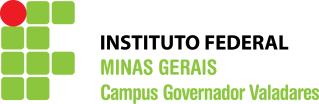 ROTEIRO PARA ELABORAÇÃO DO PROGRAMA E/OU PROJETO DE       PESQUISAPROGRAMA INSTITUCIONAL DE PESQUISA – IFMG-campus GOVERNADOR VALADARESMARQUE ABAIXO A MODALIDADE DA PESQUISA(  ) LINHA A(  ) LINHA B Preencher com o título do programa ou projeto   ,    de    2018APRESENTAÇÃO DO PROGRAMA DE PESQUISADeve ser preenchido apenas para as propostas da modalidade LINHA A. Esse item deve conter resumo do programa, que explique suscintamente,  o referencial teórico, justificativa, metodologia e objetivos.   PLANO DE TRABALHOTodos os itens abaixo devem ser desenvolvidos para:LINHA A: Cada projeto envolvido no Programa de Pesquisa deve apresentar um Plano de Trabalho, de acordo com as orientações abaixo.LINHA B: Cada projeto de pesquisa deve apresentar um Plano de Trabalho, de acordo com as orientações abaixo.CARACTERIZAÇÃO DO PROBLEMAEste item deve conter além do detalhamento do problema, uma breve revisão da literatura sobre o tema a ser desenvolvido no projeto de pesquisa bem como o seu impacto social, ambiental, científico, econômico, entre outros, conforme padrão descrito abaixo:ANTECEDENTES E JUSTIFICATIVA1.2 REFERENCIAL TEÓRICOQuais são as três autoridades mais relevantes na área de estudo?*Quais as cinco novidades foram publicadas na área do projeto nos últimos quatro anos?**sugestão de questões que devem ser respondidas no Referencial Teórico1.3 RELEVÂNCIA DO TRABALHOExplicitar possíveis contribuições científicas, tecnológicas, sociais, econômicas e ambientais do projeto. OBJETIVOS E METASExplicitar os objetivos gerais e específicos, metas do projeto, definindo e os resultados esperados.MATERIAL E MÉTODODescrever a metodologia que será empregada, os materiais e equipamentos necessários.Descrever as atividades para execução do projeto e relacioná-las com o período de realização, os objetivos e metas propostas no Item 2 acima. Para que seja cumprido o item 8.3 do Edital, na Planilha de Recursos há uma planilha anexa denominada justificativa, que também deve ser preenchida. CRONOGRAMA DESCRITIVO DA PESQUISA Descrever, detalhadamente, as atividades que serão desenvolvidas durante a pesquisa, em conformidade com o plano de trabalho do bolsista.PESQUISADORES E INSTITUIÇÕES ENVOLVIDAS Somente se houver instituição parceira.Pesquisadores e Instituições envolvidas (explicitando a qualificação e o tempo de dedicação de cada um ao projeto e a participação integrada de alunos de cursos técnicos e superiores)CONTRAPARTIDA DAS INSTITUIÇÕES PARCEIRAS Somente se houver instituição parceira Informações acerca da contrapartida das instituições parceiras (financeira ou econômica) BIBLIOGRAFIA Listar todas as citações descritas utilizadas na redação deste projeto seguindo a norma NBR6023/2002 da Associação Brasileira de Normas Técnicas.